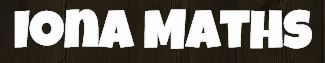 YEAR 9 MATHEMATICS2014 END OF YEAR EXAMAlgebraAnswer ALL questions in the spaces provided in this booklet.           Show ALL working.QUESTION ONEx + y = 10One possibility is x = 2, y = 8.  Give three other possibilities.____________________________________________________________________________________________________________Can x be 5?  Why or why not?____________________________________________________________________________________________________________If p = 2 and q = 9, write three equations using p and q.  (One example is given – you must give different examples)e.g. p – q = -7____________________________________________________________________________________________________________QUESTION TWOHere are some equations. Either write the missing number in the box or work out what number n stands for.17 –          = 12n + 15 = 21      n = _____________3( 1 +         ) = 156n – 8 = 16____________________________________      ____________________________________ n = _____________8n + 2 = 5n + 11________________________________________________________________________      ____________________________________ n = _____________QUESTION THREEA small community use no money, but rather trade for items they want.  Their exchange rate is as follows:1 loaf of bread = 2 eggs.2 apples = 1 egg2 bottles of milk = 4 apples and a loaf of bread.You would like to buy a chicken, which is worth 24 eggs…but you have no eggs.  Suggest at least 3 different ways to make up the right value.________________________________________________________________________      ____________________________________________________________________________________________________________      ____________________________________   QUESTION FOURA car travels 1.5 km every minute.  It has 10 km left of the 52 km journey it is making. Write an equation that will help you to work out how long the car has been travelling for.____________________________________Solve your equation for part (a), showing your working.      ________________________________________________________________________      ________________________________________________________________________QUESTION FIVESimplify the following expressions: f + f + f + f = ___________________y x 5 =             _______________2n + 5 + 6n – 2 = __________________p x p x p =        ________________5n – 6 x n + 4  _________________________________________________________ If n represents a number, how would you write:Double that number?   ______________Five times as much as one less than that number? __________________________________QUESTION SIX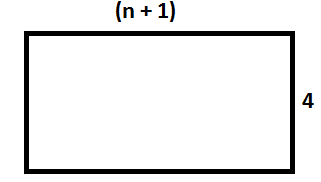 A rectangle has these dimensions.  Write and simplify expressions for:The perimeter of the rectangle________________________________________________________________________The area of the rectangle.  ________________________________________________________________________QUESTION SEVENExpand these sets of brackets.  Simplify if need be: 4(p + 2)____________________________________n(n – 1)____________________________________3(p – 5) + p(p + 8) ________________________________________________________________________QUESTION EIGHTSimplify these expressions:5x2 + 10x – 7x2____________________________________5x + 4 – 12 – 3x____________________________________5a2 + 6a____________________________________– 4 + 3x – 12 ____________________________________QUESTION NINEErrol’s auntie says that she will give him pocket money each week using this formula:P = 0.5 B + D + 1.50W – 2 Where P = the amount of pocket money he will get (in $).B = how many days he makes his bedD = how many days he does the dishesW = how many days he walks the dogWhat will he get if he makes his bed every day, walks the dog twice and does the dishes 3 times?________________________________________________________________________What will happen if he doesn’t do any chores?________________________________________________________________________One week, Errol earned $10.50.  He made his bed 4 times and did the dishes three times.  How many times did he walk the dog?____________________________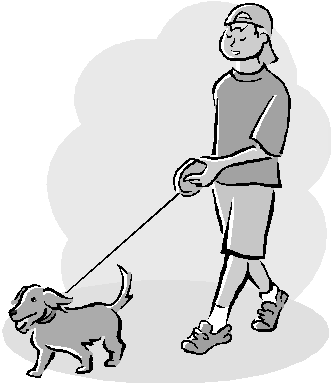 ____________________________________________________________________________________NAME:TEACHER:Achievement                          For Assessor’s use onlyAchievement                          For Assessor’s use onlyAchievement                          For Assessor’s use onlyCurriculumLevel 3CurriculumLevel 4CurriculumLevel 5